Town of Poland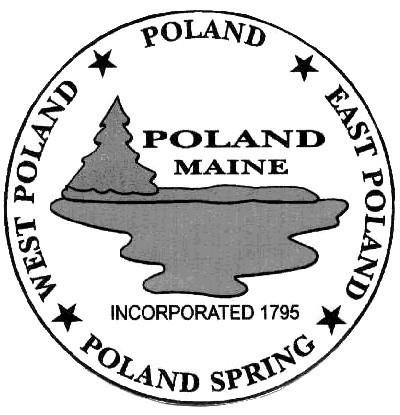 Grinding & Paving Request for ProposalsThe Town of Poland is seeking proposals for paving projects for summer 2021. Companies submitting bids must submit them in sealed envelopes with “Paving Bid” clearly printed on the exterior. Proposals must include contractor’s name, address, phone(s), contact person, as well as a price per project area.  The enclosed bid form must be used, and bidders must observe all required state and federal laws and policies. Please price each project separately. It is the Town’s intent to have the listed work completed; however, some jobs may be omitted due to funding limitations.  All inquiries regarding bids should be directed to Public Works Director, Adam Strout, at 998-2570 or email astrout@polandtownoffice.org. Proposals must be delivered to Town Manager, Town of Poland, 1231 Maine Street, Poland, ME, 04274 no later than 11:00 AM, Thursday, March 25 2021, at which time they will be opened and read publicly in the Town Hall.   The Board of Selectpersons will consider proposals on Tuesday, April  6 ,2021 at 7:00 PM.  The Town of Poland reserves the right to reject any or all bids.Description of CourseThe work shall consist of constructing a hot mix asphalt pavement using a 2020 or 2021 MDOT mix design. All work shall be constructed as outlined in this contract and as directed by the municipal representative. TolerancesThe Contractor shall correct compacted bituminous depth variations exceeding one-eighth inch (1/8”) by removing defective work and replacing it with new material as directed by the municipal representative.  Example:  If two-inches (2”) of compacted depth are specified then 1 7/8"--2 1/8" of compacted depth is acceptable.Project Locations/DescriptionsElm Street Extension and Maple Lane are intersecting roads and work will be completed at the same time
Elm Street Extension: Starting at the four way intersection of Poland Corner Road ending at the Mechanic Falls town line. Grind/ reclaim full depth and width of pavement. Approximately 2,950ft long x 21ft wide 6,883 square yards. The Town Of Poland will provide traffic control, grading and compacting for the day / days of reclaiming only. Leave in ground state for 2 to 3 weeks for Poland Public Works to add gravel and change culverts. Fine grade, water and compact to 3 percent crown for pavement 2,950 feet long x 21 feet wide. 6,883 square yards. Base pave/binder 2" of 12.5mm  21 ft wide x 2,950 ft long with a 12" apron at all gravel driveways and entrances. Approximately 775 tons.Hand place paved driveways with tack at all joints. Poland Public Works will cut and prep driveways. Approximately 31 tons.2) Maple Lane: Starting at the intersection of Harris Hill ending at the Mechanic Falls town line. Grind/ reclaim full depth and width of pavement. Approximately 5000ft long x 21ft wide 11,667 square yards. The Town Of Poland will provide traffic control, grading and compacting for the day / days of reclaiming only. Leave in ground state for 2 to 3 weeks for Poland Public Works to add gravel and change culverts. Fine grade, water and compact to 3 percent crown for pavement 5,000 feet long x 21 feet wide. 11,667 square yards. Base pave/binder 2" of 12.5mm  21 ft wide x 5,000ft long with a 12" apron at all gravel driveways and entrances. Approximately 1,313 tons.Hand place paved driveways with tack at all joints. Poland Public Works will cut and prep driveways. Approximately 38 tonsThe Town of Mechanic Falls has/will have a paving RFP for their end of Maple Lane/ Walker Road. If the same contractor is awarded both bids the Town of Poland will have no objection to the job being completed as one continuous project will the tonnage/square yards billed to their respective towns. 3) Johnson Hill Road: Staring at the intersection Heath Road ending at the Casco town line.Grind/ reclaim full depth and width of pavement. Approximately 6,085 long x 21ft wide 14,198 square yards. The Town Of Poland will provide traffic control, grading and compacting for the day / days of reclaiming only. Leave in ground state for 2 to 3 weeks for Poland Public Works to add gravel and change culverts. Fine grade, water and compact to 3 percent crown for pavement 6,085 feet long x 21 feet wide. 14,198 square yards. Base pave/binder 2" of 12.5mm  21 ft wide 6,085 ft long with a 12" apron at all gravel driveways and entrances. Approximately 1,597 tons.  Pave entrance to Edwards Rd approximately  21ft wide x 100ft long. 25.25 tons Hand place paved driveways with tack at all joints. Poland Public Works will cut and prep. Approximately 50 tons Tonnage/sq yd estimates for all work is located on enclosed bid sheet.ESCALATOR CLAUSE: Contractor’s quoted prices shall be equitably adjusted on a periodic basis to reflect any increase, decrease in the price of liquid asphalt since the date of the quote, or bid. (Asphalt Weekly Monitor / Avg. New England Selling Price) per MDOT.Equipment RequirementsAll Hauling Equipment used on the project will meet the requirements of the most recent edition of MDOT Supplemental Specifications, section 401.08.All Pavers used on the project will meet the requirements of the most recent edition of the MDOT Supplemental Specifications, section 401.09.All Rollers used on the project will meet the requirements of the most recent edition of the MDOT Supplemental, section 401.10.Plant Requirements
Batch and Drum Plants used to produce mix for this project shall meet the requirements of the most recent edition of the MDOT Supplemental Specifications, section 401.07.The automation of batching shall meet the requirements of the most recent edition of the MDOT Supplemental Specifications, section 401.072.At automatic mixing plants, automatic tickets shall be printed, which meet MDOT supplemental Specifications, section 401.073. 
MaterialsThe Hot Mix Asphalt shall be composed of a mixture of aggregate and bituminous material. The aggregate fractions shall be sized, uniformly graded, and combined in accordance with the submitted designs. The Contractor shall submit, for the municipal representative's approval, a current job mix formula (JMF). The job mix formula shall state the source, gradation, and percentage of each fraction of the aggregate and filler, if required. It shall state the name of the refiner and the supplier of the particular bituminous material to be used and the plant location. ConstructionAll paved driveway entrances will utilized a butt joint with tack to match with any existing pavement. For drives, sidewalks, islands and other incidental handwork off the traveled way, commercial "D" mix may be used. The construction of hot mix asphalt shall be carried on only when the surface on which the material is to be placed is dry and when the atmospheric temperature is above 45o F and rising. All existing paved surfaces to be newly paved shall be thoroughly cleaned, dry, and tack coated prior to placement at a minimum rate of .02 gal/sq. yd. All paving operations shall cease when the surface to repave is wet.The contractor will provide all traffic control and all traffic control devices and setups shall conform to the latest edition of Part VI of the Manual on Uniform Traffic Control Devices (MUTCD) at all times other than those specifically listed to be supplied by the Town of Poland The cross-slope of the final paved surface shall be as close to 3/8" drop per foot of lane width as possible except in super-elevated areas.Surface tolerances shall be checked according to MDOT Supplemental Specifications, sections401.101.All mixing, spreading, finishing, and compacting and constructing joints shall meet MDOT Supplemental Specifications, sections 401.14, 401.15, 401.16, 401.17 respectively. TestingAll materials and every detail of work will be subject to inspection by the municipal representative or her/his designated third party. The municipal representative shall be allowed access to all parts of the work. The municipal representative shall also have the right to inspect and test, at the municipality's expense, by the following methods: 1. 	Pavement SamplesCore samples for density testing may be taken in accordance with AASHTO procedures every 1,000 tons.Samples of the Hot Mix Asphalt may be taken in accordance with AASHTO procedures every 1,000 tons to check for Asphalt Content, Gradation, and Theoretical Maximum Density.All test results will be required to be within the allowable tolerances given in Section 400 of the most recent edition of the MDOT Supplemental Specifications. Upon demand from the municipal representative, the Contractor must supply a ten-foot straightedge. The surface, when tested, shall be in accordance with Section 401.20 of the most recent edition of the MDOT Supplemental Specifications.2. 	AcceptanceIf the municipal representative requests it, the Contractor shall remove portions of the finished work as may be directed. After examination, the Contractor shall restore the removed areas of the work to the standards of the specifications. If in the judgment of the municipal representative the exposed work proves to be acceptable, the removing and replacing of the covering or making good the parts removed, will be paid for as extra work. Should the work exposed prove to be unacceptable in the judgment of the municipal representative, the removing and the replacing of the material will be at the Contractors expense. Any work done without supervision or inspection by an authorized municipal representative may be ordered removed and replaced at the Contractor’s expense unless the municipal representative failed to inspect after having been given reasonable notice that work was to be performed.  Miscellaneous1.  	Pre-inspection- Each Contractor, before submitting an offer, shall become completely familiar with the required work and shall rely on his own investigation. The municipal representative will be available to have the site/sites proposed for paving inspected. No consideration will be granted for any alleged misunderstanding of the material to be furnished, the work to be done, or for any defects in the final product that are the result of the absence of pre-inspection of a site. 2.  	Right to Change or Additional Work- The municipality reserves the right to submit change orders in writing to the Contractor. In that event, the municipality will negotiate with the Contractor to determine the new costs. 3. 	Clean-up- At the completion of paving, each site shall be left in a neat and clean condition, subject to approval of the municipal representative. 4.   	Insurance- The Contractor shall have and maintain liability insurance that is in force until the work is completed and accepted by the municipalities. The Contractor shall furnish, to the municipality, a certificate of insurance, before the bid is awarded. 5. 	Warranties- The Contractor guarantees that the work to be done under this contract and the materials to be furnished by the supplier for use in the construction of the same will be free from defects or flaws. This warranty shall be for a period of one year from the date of completion. 6.   	Indemnification- To the fullest extent permitted by law, the Contractor shall indemnify and hold harmless the municipality, and their agents, and employees against all claims, damages, losses and expenses, including, but not limited to, attorneys' fees arising out of or resulting from the performance of the work regardless of standard of care. This indemnification extends to all costs and all attorneys' fees incurred by the municipality. 7.  	Acceptance Period- The municipality shall have up to a maximum of 30 days from date of bid opening to accept an offer.8. 	Notice of Acceptance - The Contractor will be notified in writing by the municipality of the acceptance of its offer in whole, or in part, within five (5) business days of when it has been accepted. Failure to comply with this notice requirement shall constitute a breach of the Contract. An offer cannot be accepted verbally. 9.  	Rejection of Offers- The municipality reserves the right to reject any or all proposals whenever such rejection is in their best interest. The municipality reserves the right to reject the proposal of a Contractor who has previously failed to perform properly or to complete on time contracts of a similar nature. The municipality also reserves the right to reject a proposal from a Contractor if an investigation shows that the Contractor is not in a position to perform the Contract. 10.	Pre-bid Conference- At the discretion of the municipal representatives a pre-bid conference may be scheduled to discuss scope of services, terms of this contract, and scheduling of work. Contractors who wish to be considered for acceptance must attend any scheduled conference. 11. 	Payment- The municipal representative shall make payment in full after completion, inspection and acceptance.  The Unit Price Per Ton will include surface preparation, mobilization, hauling and placing material, and traffic control, and final cleanupTOWN OF POLANDBID FORM - 2020Paving Firm:_________________________________________________________________Primary Contact:______________________________ Primary Phone:  __________________Address: ____________________________________________________________________E-Mail Address: ______________________________________________________________Poland Roadways												      Date Competed		Road			Est. quantity	      Unit Price	          Est. Total Cost   	        By    Elm St Ext Grind/Reclaim6,883  sq ydElm St Ext Fine Grade6,883  sq ydElm St Ext Binder775 tons Elm St Ext Hand Place21 tonsMaple Lane Grind/Reclaim11,667 sq ydMaple Lane Fine Grade11,667 sq ydMaple Lane Binder1,313 tons Maple Lane Hand Place38 tons Johnson Hill Grind/Reclaim14,198 sq ydJohnson Hill Fine Grade14,198 ydJohnson Hill Binder1,623 tons Johnson Hill Hand Place50 tons TOTAL ESTIMATED GRINDING AND PAVING COST: